RAJASTHAN ELECTRONICS & INSTRUMENTS LIMITED, JAIPUR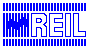 (P&IR DIVISION)RESUME FOR THE POST OF TECHNICIAN (PWDs)             Passport Size                Photograph1. 	Name in Capital Letters	: 	______________________________________________ 2. 	Father’s Name			: 	______________________________________________ 3.	Address for Communication	: 	______________________________________________						______________________________________________						______________________________________________4.	E-mail ID			: 	______________________________________________5. 	State of  		: 	______________________________________________6. 	Contact Number (Landiline)  :           (O) _____________________ (R) __________________             7.         Valid Mobile No.in the name of applicant:__________________________________________8.	Date of Birth			:	______________________________________________9. 	Category 			:	SC/ST/OBC/UR/PH/EWSs/Ex-Serviceman/Sports-person10.	Category of Disability		:	OH/VH/HH_ ___________________________________11. 	Qualification                           :12. Employment profile during last 02 yearsTotal Experience as on due date. ………Years ………… Months				                                                                               (                                    )      Signature of the ApplicantDate:  _____________Place: _____________Name of the Institute & UniversityExamination passed Year of PassingPercentage of MarksDuration of CoursesName & Address of OrganisationPost held & Pay ScaleNature of duties Period of Employment Total Experience Salary drawn